ArticleAppendix A - Data entry forms for SM geodatabase ofMzS Tools: GIS methods and tools for seismic microzonation mappingGiuseppe Cosentino 1, *, Francesco Pennica 2, Emanuele Tarquini 2, Giuseppe Cavuoto3 and Francesco Stigliano 2  1	Institute of Geosciences and Earth Resources (IGG) of National Research Council of Italy (CNR), 56124 Pisa; giuseppe.cosentino@igg.cnr.it;2	Institute of Environmental Geology and Geoengineering (IGAG) of National Research Council of Italy (CNR); 00010 Montelibretti, Roma; francesco.pennica@igag.cnr.it; emanuele.tarquini@igag.cnr.it; francesco.stigliano@igag.cnr.it3	Institute of Heritage Sciences of National Research Council of Italy, 80134 Napoli; giuseppe.cavuoto@cnr.it* Correspondence: giuseppe.cosentino@igg.cnr.it; Tel: +39 3398352827Abstract: This Appendix A, of article MzS Tools: GIS methods and tools for seismic microzonation mapping, describes the functions of the 23 forms of the QGIS project for data entry of the SM database. The exact data entry is very important for the drawing up of the maps as the values of the attribute codes are linked to the symbology of the cartographic project. Table A1 shows the summary below is a list and description of the forms divided by theme.Table A1. Data entry Forms for the data entry of the SM geodatabase divided by cartographic themeFurther information on the subject is contained in the on line user manual (https://mzs-tools.readthedocs.io/it/latest/) and in the video tutorials in the section Supplementary Materials of this Article.Geological surveys MapPunctual geological surveysPunctual geological surveys have five data entry forms (Figure A1). Table A2 lists the punctual surveys Geological survey map. 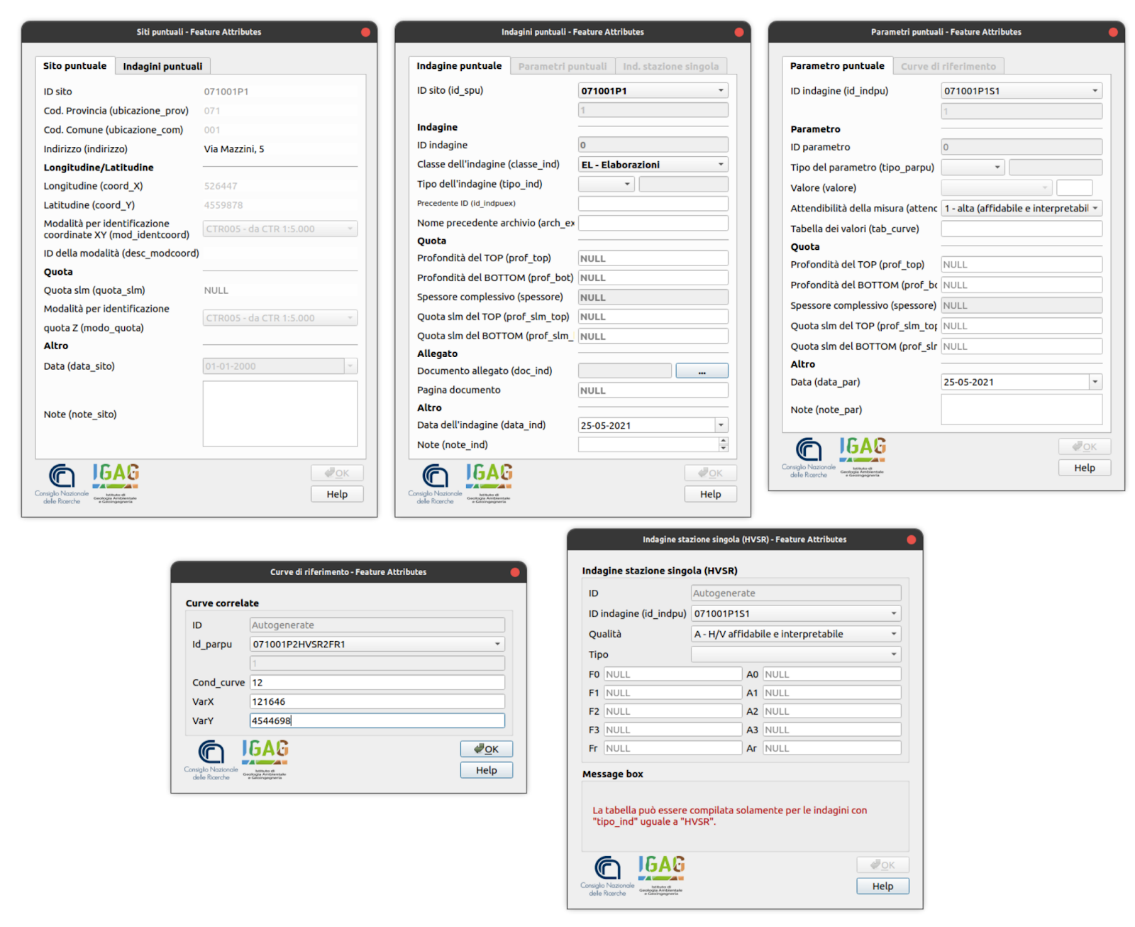 Figure A1. Data entry Forms for the attributes of punctual geological surveys: Siti puntuali, Indagini puntuali, Parametri puntuali, Curve di riferimento e Indagine a Stazione singola (HVSR).Sit puntuale the data of the site ID sito, the Code of the Municipality (Cod. Comune), the Code of the Province (Cod. Provincia), of the Geographic Coordinates in WGS84UTM33N (Longitudine - Latitudine) are compiled; these elements are automatically recorded thanks to the action of a trigger that is executed when saving the digitization of the point representing the survey. Other data to be entered manually are the Topographic elevation a.s.l. (Quota slm), the Date and the Notes.Indagini Puntuali by selecting the Site ID Code from the drop-down list of "Punctual sites'' registered, you can to data entry of the attributes relating to the Survey class (Classe d’indagine) (Elaborations, Geo-electrical, Geophysics, Geology, Laboratory geotechnics, Geotechnics in situ, Hydrogeology) based on the chosen Survey Class, the list of Survey Types (Tipo dell’indagine) is activated for data entry the related numerical parameters. Other data to add are the Depths (above sea level) of the TOP and the BOTTOM of the test, the Thickness (Spessore) automatically calculated, the Attachment that loads the original document, the Date and Notes. Thanks to the action of a trigger, ID indagine is automatically recorded at the time of savingParametri puntuali by selecting the survey registered by the ID Indagine, you proceed to data entry of the Parameter Type (Tipo del parametro), which is activated specifically by type of Survey previously entered in "Survey Types ''; the Numerical value (Valore) of the parameter and the Reliability (Attendibilità) of the measurement (high, medium or low); of the name of the Curve Value Table (Tabella dei valori). Other data to be entered are the Depths (Profondità) of the TOP and the BOTTOM of the parameter value meters above sea level (ma.s.l.) and the topography, the Thickness (automatically calculated) of the parameter value, the Date and the Notes. Thanks to the action of a trigger, the primary key ID parametro is automatically registered at the time of saving.Curve di riferimento by selecting the previously registered ID_parpu code, the Cartesian values of the parameter curve can be loaded (data entry). Thanks to the action of a trigger, the primary key ID_curva is automatically recorded at the time of saving.Indagini a stazione singola (HVSR) This form allows you to upload data relating to HVSR measurements. such as the Quality (Qualità) of the test (reliable, suspect, poor), the Type (Tipo) (at least one clear peak, no clear peaks) and the numerical values of the Peak Frequencies (Picchi di frequenza) (F0, F1, F2, F3, Fr) and their Amplitude (Ampiezza)(A0, A1, A2, A3, Ar).Table A2. List of point geological surveys represented in the MapLinear geological surveysLinear geological surveys have three data entry forms (Figure A2). Table A3 lists the linear surveys Geological survey map.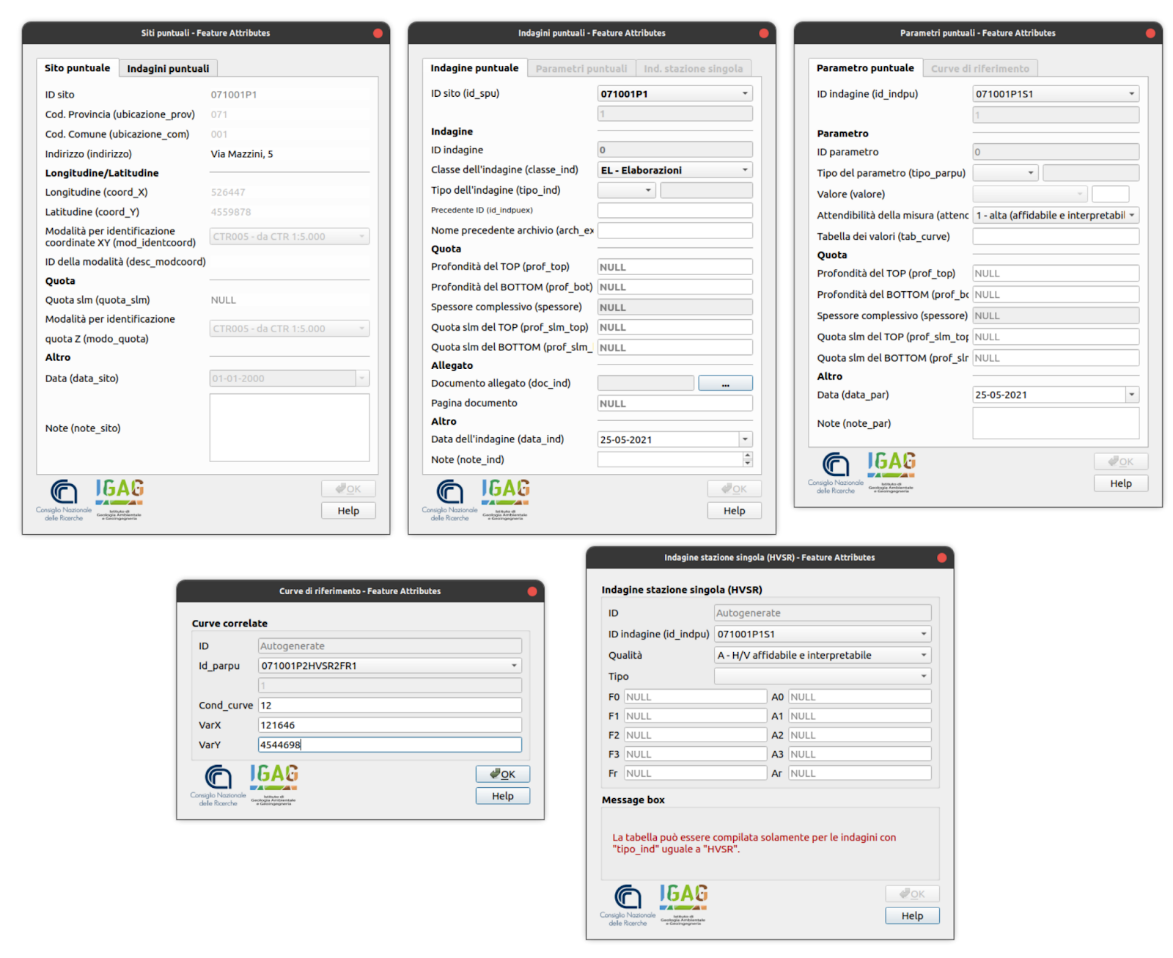 Figure A2. Data entry Forms for the attributes of linear geological surveys: Sito lineare, Indagini lineari e Parametri lineari.Sito lineare the data of the ID sito, the Code of the Municipality (Cod. Comune), the Code of the Province, the Geographical Coordinates (WGS84UTM33N) of the initial and final points of the segment are compiled (XaYa, XbYb); these elements are automatically recorded thanks to the action of a trigger that is executed when saving the digitization of the points representing the survey. Other data to be entered manually are the Topographic elevation (above sea level) of the starting and ending point of the segment, the Date and the Notes.Table A3. List of linear geological surveys represented in the MapIndagini lineari by selecting the Site ID Code from the drop-down list of "Punctual sites'' registered, you can to data entry of the attributes relating to the Survey class (Classe d’indagine) (Elaborations, Geo-electrical, Geophysics, Geology, Laboratory geotechnics, Geotechnics in situ, Hydrogeology) based on the chosen Survey Class, the list of Survey Types (Tipo dell’indagine) is activated for data entry the related numerical parameters. Other data to add are the Attachment that loads the original document, the Date and Notes. Thanks to the action of a trigger, ID indagine is automatically recorded at the time of saving.Parametri lineari by selecting the survey registered by the ID Indagine, you proceed to data entry of the Parameter Type (Tipo del parametro), which is activated specifically by type of Survey previously entered in "Survey Types " ; the Numerical value (Valore) of the parameter and the Reliability (Attendibilità) of the measurement (high, medium or low). Other data to be entered are the Depths (Profondità) of the TOP and the BOTTOM of the parameter value meters above sea level (meters a.s.l.) and the topography, the Thickness (automatically calculated) of the parameter value, the Date and the Notes. Thanks to the action of a trigger, the primary key ID parametro is automatically registered at the time of saving.Geological-technical MapGeological-technical Map has six data entry forms (Figure A3).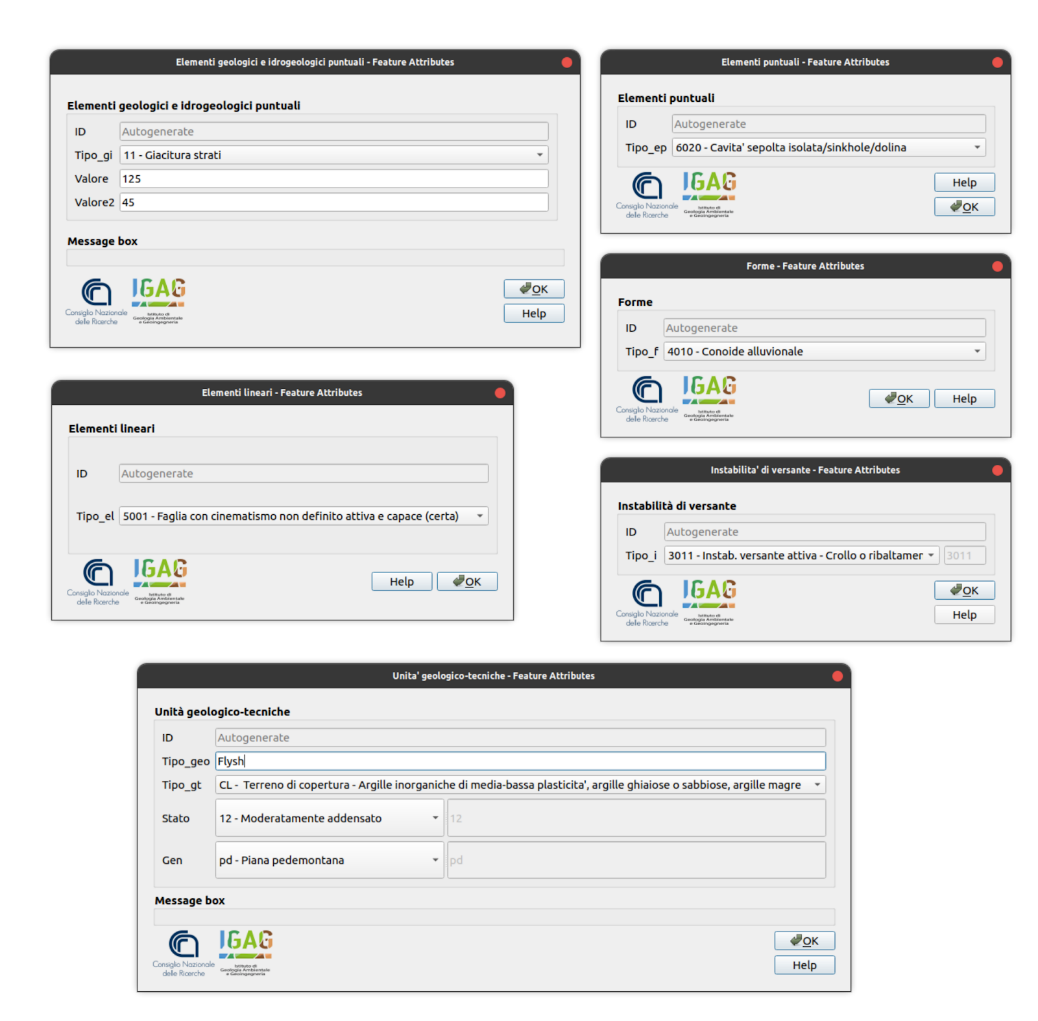 Figure A3. Data entry Forms for the attributes of Geological-Technical Map: Elementi geologici ed idrogeologici puntuali, Elementi puntuali, Elementi lineari, Instabilità di versante e Unità geologico-tecnicheElementi geologici e idrogeologici puntuali. Table A4 shows the encoding of the objects of the layer. Each object based on the identification code activates the data entry of specific attributes through the form. For example, for “strike/dip sedimentary layers” the form activates the insertion of the relative strike and dip.Table A4. Objects of the layer “Elementi geologici e idrogeologici puntuali”Elementi puntuali form for the data entry of the objects shown in the Table A5.Table A5. Objects of the layer “Elementi puntuali”Elementi lineari form for the data entry of the objects shown in the Table A6.Table A6. Objects of the layer “Elementi lineari”Instabilità di versante form for the data entry of slope instabilities (Table A7, from instability code 3011 to 3045).Table A7. Objects of the layer “Zone instabili”. Stable zones susceptible to local amplification have codes ranging from 2001 to 2099Forme form for the data entry of the objects shown in the Table A8.Table A8. Objects of the layer “Forme”•	Unità geologico-tecniche Table A9 shows the substrate types and recent sedimentary coverings. For these, the encodings of the genetic-depositional environments (Table A10) and of the state of recent sedimentary covers are also established (Table A11).Table A9. Objects of the layer “Unità geologico-tecniche” from ID 1 to ID 16 are recent sediments covering; from ID 17 to ID 37 are geological bedrock.Table A10. Depositional genetic environments of the geological-technical Unit Types.Table A11. State of recent sedimentary covers.SM level 1 MapSM level 1 Map has three data entry forms (Figure A4). 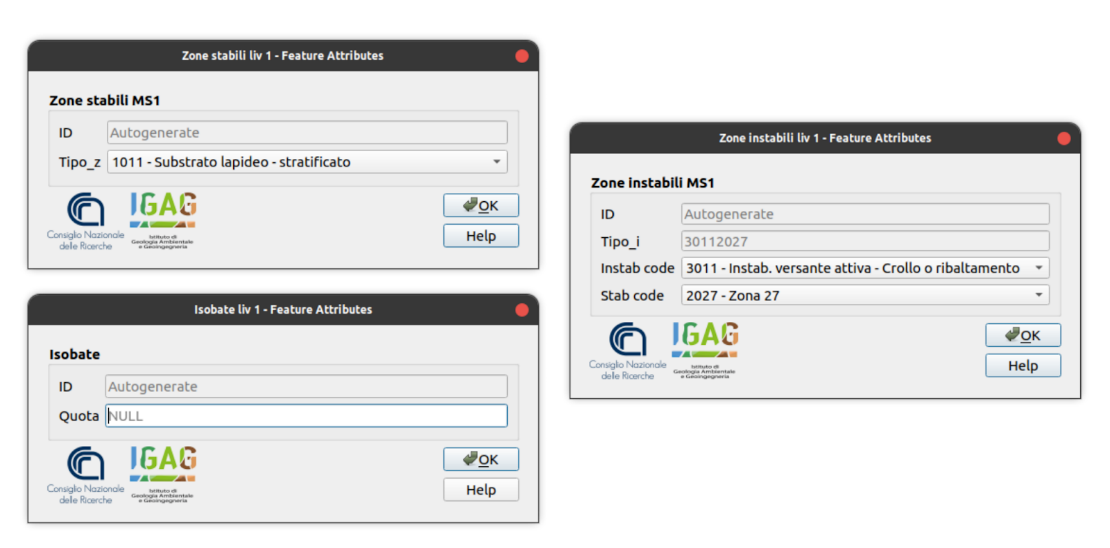 Figure A4. Data entry Forms for the attributes of SM Level 1 Map: Zone stabili MS1, Zone instabili MS1 and Isobate liv1.Isobate liv 1 form for data entry of the depth quotas meters above sea level (m a.s.l.) of the seismic bedrock isolines (SM level 1).Zone Instabili (Table A7) This form is used for the data entry of the instability codes (Type_i) that are self-compiling by inserting the Instab code and the corresponding microzone code (Stab code).Zone stabili this module compiles the codes shown in Table A12 through a special drop-down menu containing the descriptions of the codes of the Stable Zones and of the Stable zones susceptible to local amplification.Table A12. Objects of the layer “Zone Stabili MS1” shown in the Map of homogeneous microzones in a seismic perspective (SM level 1). Stable zones susceptible to local amplification range from code 2001 to 2099. The stable zones range from the 1011 code to 1042. Stable zones susceptible to local amplification have codes ranging from 2001 to 2099.SM level 2 MapSM level 2 Map has three data entry forms (Figure A5). 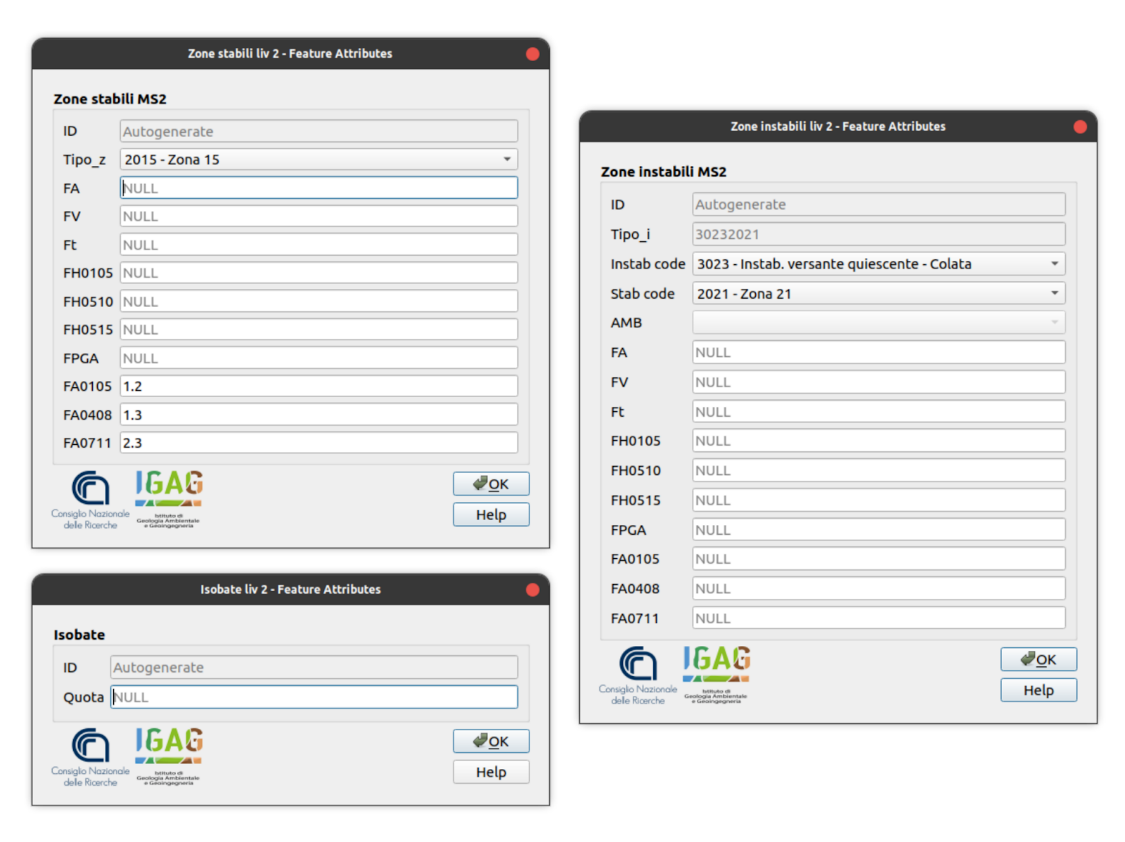 Figure A5. Data entry Forms for the attributes of SM Level 2 Map: Zone stabili MS2, Zone instabili MS2 and Isobate liv.2Isobate liv 2 form for data entry of the depth quotas meters above sea level (m a.s.l.) of the seismic bedrock isolines (SM level 2).Zone Instabili liv 2 form for the data entry of the instability codes (Type_i) (Table A7 from ID n.7 to ID n.30) which are self-filled by entering the Instab code and the corresponding microzone code (Stab code). Other data that can be entered are the Environmental and Age Indices of the deposits affected by potential liquefaction (AMB) (Table A13) and the Amplification Factors (FA, FV, Ft, FH0105, FH0510, FH0515, FPGA, FA0105, FA0408, FA0711). Table A14 shows classes of amplification values related to the symbology of level 2 Maps.Table A13. Indices of the depositional environment and the age of deposits affected by potential liquefaction.Zone stabili liv. 2 this form compiles the codes shown in Table A12 through a special drop-down menu containing the descriptions of the codes of the geological substrates and the recent sedimentary coverings and the values of the amplification factors (FA, FV, Ft, FH0105, FH0510, FH0515) are entered, FPGA, FA0105, FA0408, FA0711). The classes of symbology-related amplification factor (FA) values are shown in Table A14.Table A14. Classes of amplification values related to the symbology of level 2 and 3 SM Maps.SM level 3 MapSM level 3 Map has three data entry forms (Figure A6).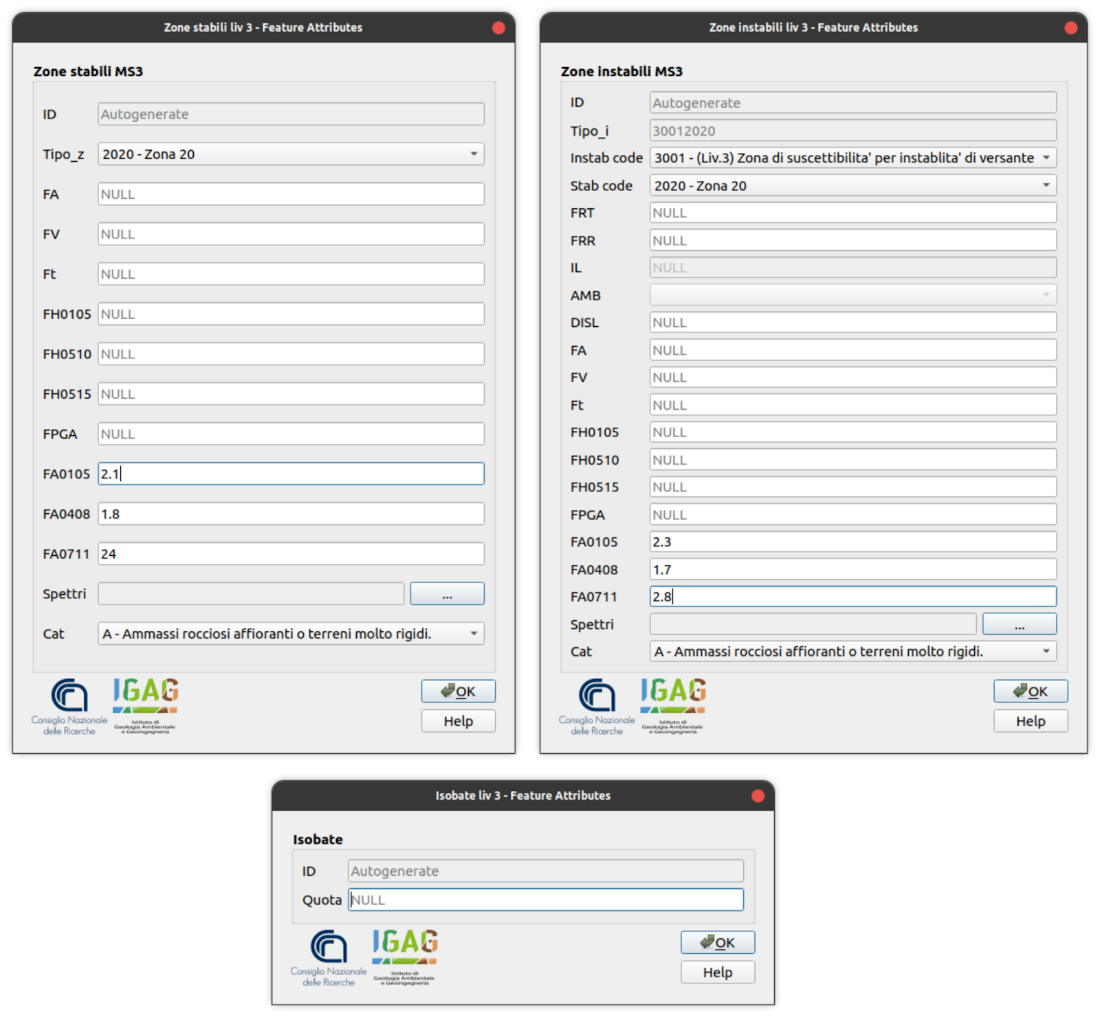 Figure A6. Data entry Forms for the attributes of SM Level 3 Map: Zone stabili MS3, Zone instabili MS3 e Isobate liv.3.Isobate liv 3 form for data entry of the depth quotas meters above sea level (m a.s.l.) of the seismic bedrock isolines (SM level 3).Zone Instabili liv 3 form for the data entry of the instability codes (Tipo_i) (Table A7 from ID n.1 to ID n.6) which are self-filled by entering the Instab code and the corresponding microzone code (Stab code). Table A14 shows the classes of amplification factor values (FA) that correspond to the symbology colors of level 3 SM maps. The unstable microzones are divided into zones of susceptibility and zones of respect for active and capable faults, landslides and liquefaction. The liquefaction zones and the slope instabilities are characterized by further parameters shown in Tables A15 and Table A16 that distinguish the symbolism of the instabilities in the SM level 3 maps with particular cartographic patterns. Other data that can be entered are the Environmental and Age Indices of the deposits affected by potential liquefaction (AMB) (Table A13); the Amplification Factors (FA, FV, Ft, FH0105, FH0510, FH0515, FPGA, FA0105 , FA0408, FA0711); The Soil categories (Cat.) shown in Table A17 and Attachment for loading the seismic spectra (Spettri).Table A15. Values of the liquefaction index in the instability zones: Susceptible (ZS) and Respect (ZR). The symbol "|| "In the codes it has the meaning of" concatenate”.Table A16. Values of the shift of slope instability in the susceptible zones (ZS) and in the respect zones (ZR) . The symbol “|| "In the codes it has the meaning of" concatenate”Table A17. This is a table. Tables should be placed in the main text near to the first time they are cited.Zone stabili liv. 3 this form compiles the codes shown in Table 12 through a special drop-down menu containing the descriptions of the codes of the geological substrates and the recent sedimentary coverings and the values of the amplification factors (FA, FV, Ft, FH0105, FH0510, FH0515) are entered, FPGA, FA0105, FA0408, FA0711). The classes of symbology-related amplification factor (FA) values are shown in Table A14. Other data that can be entered are the Environmental and Age Indices of the deposits affected by potential liquefaction (AMB) (Table A13); the Amplification Factors (FA, FV, Ft, FH0105, FH0510, FH0515, FPGA, FA0105 , FA0408, FA0711); The Soil categories (Cat.) shown in Table A17 and Attachment for loading the seismic spectra (Spettri).MapMapData entry FormGeological surveys Map ( Carta delle Indagini)Sito puntuale (punctual site)Sito puntuale (punctual site)Geological surveys Map ( Carta delle Indagini)Indagini puntuali (punctual surveys)Indagini puntuali (punctual surveys)Geological surveys Map ( Carta delle Indagini)Parametri puntuali (punctual parameters)Curve di riferimento (reference diagram)Indagini a stazione singola - HVSR (HVSR surveys)Sito lineare (linear site)Indagini lineari (linear surveys)Parametri lineari (linear parameters)Parametri puntuali (punctual parameters)Curve di riferimento (reference diagram)Indagini a stazione singola - HVSR (HVSR surveys)Sito lineare (linear site)Indagini lineari (linear surveys)Parametri lineari (linear parameters)Geological-technical Map (Carta geologico tecnica per la microzonazione sismica)Elementi geologici e idrogeologici puntuali ( Geological and hydrogeological elements)Elementi geologici e idrogeologici puntuali ( Geological and hydrogeological elements)Geological-technical Map (Carta geologico tecnica per la microzonazione sismica)Elementi puntuali (punctual elements)Elementi lineari (linear elements)Instabilità di versante (landslides) Forme (geomorphologic landforms)Unità geologico-tecniche (Geological-technical Units)Elementi puntuali (punctual elements)Elementi lineari (linear elements)Instabilità di versante (landslides) Forme (geomorphologic landforms)Unità geologico-tecniche (Geological-technical Units)SM level 1 Map (Carta delle microzone omogenee in prospettiva sismica MOPS)Isobate liv 1 (Isobaths of level 1)Isobate liv 1 (Isobaths of level 1)SM level 1 Map (Carta delle microzone omogenee in prospettiva sismica MOPS)Zone instabili liv1 (Unstable zones of level 1)Zone instabili liv1 (Unstable zones of level 1)SM level 1 Map (Carta delle microzone omogenee in prospettiva sismica MOPS)Zone stabili liv1 (Stable zones of level 1)Zone stabili liv1 (Stable zones of level 1)SM level 2 Map (Carta di microzonazione sismica di livello 2)Isobate liv 2 (Isobaths of level 2)Isobate liv 2 (Isobaths of level 2)SM level 2 Map (Carta di microzonazione sismica di livello 2)Zone instabili liv. 2 (Unstable zones of level 2)Zone stabili liv. 2 (Stable zones of level 2)Zone instabili liv. 2 (Unstable zones of level 2)Zone stabili liv. 2 (Stable zones of level 2)SM level 3 Map (Carta di microzonazione sismica di livello 3)Isobate liv. 3 (Isobaths of level 3)Zone Instabili liv. 3 (Unstable zones of level 3)Zone stabili liv.3 (Stable zones of level 3)Isobate liv. 3 (Isobaths of level 3)Zone Instabili liv. 3 (Unstable zones of level 3)Zone stabili liv.3 (Stable zones of level 3)CodeDescriptionSSSSDSDSSCSPSITTPGEOPISMSSPTCPTCPTUCPTEDTMDSDPDNDLVTPTLPPDHCHUHSPAC_ESACSRGMACCHVSRSCPTSDMTSLERTPAContinuous core drilling boreholeContinuous core drilling borehole that intersects the bedrockCore destruction perforation boreholeCore destruction perforation borehole that intersects the bedrockBorehole with geological samplingBorehole with piezometerBorehole with inclinometerDugout or exploratory wellPaleo seismological dugoutGeomechanical stationHydrocarbon wellMicrozone stratigraphyStandard penetration testCone Penetration TestCone Penetration Test with pore water pressure measurementCone Penetration Test  with electric coneFlat Dilatometer TestDynamic probing heavyDynamic probing super heavyDynamic probing mediumDynamic probing lightVane testPlate load testPressuremeter testDown-HoleCross-HoleUp-HoleSeismic ArrayVertical Refraction testGravimetric stationAccelerometric / seismometric stationHorizontal to Vertical Spectral RatioSeismic Cone Penetration TestSeismic Dilatometer TestVertical Reflection testVertical Electrical Resistivity TomographyHydro WellCodeDescriptionSLSSRRADSASWMASWREMIFTANERTSEVSEOPRReflection seismic profileSLSSRRADSASWMASWREMIFTANERTSEVSEOPRRefraction seismic profileSLSSRRADSASWMASWREMIFTANERTSEVSEOPRRadar ProfileSLSSRRADSASWMASWREMIFTANERTSEVSEOPRSpectral Analysis of Surface WavesSLSSRRADSASWMASWREMIFTANERTSEVSEOPRMultichannel Analysis of Surface WavesSLSSRRADSASWMASWREMIFTANERTSEVSEOPRRefraction Microtremor profileSLSSRRADSASWMASWREMIFTANERTSEVSEOPRFrequency Time AnalysisSLSSRRADSASWMASWREMIFTANERTSEVSEOPRElectrical Resistivity TomographySLSSRRADSASWMASWREMIFTANERTSEVSEOPRVertical electrical surveysSLSSRRADSASWMASWREMIFTANERTSEVSEOPRHorizontal electrical surveysSLSSRRADSASWMASWREMIFTANERTSEVSEOPRResistivity profileCodeDescription11Data strike / dip sedimentary layers21well or boreholes that intersects the bedrock22well or boreholes that do not intersects bedrock31depth of the water table in areas with sand / gravelCodeDescription6010isolated peak6020isolated buried cavity / sinkholeCodeDescription5001500250115012502150225031503250415042505150525060507050715081508251115112512151225131513251415142520153017011701270217022703170327041704280018002active and capable fault with undefined kinematicsactive and capable fault with undefined kinematics – uncertainactive and capable normal faultactive and capable direct fault  - uncertainactive and capable reverse faultactive and capable reverse fault  - uncertainactive and capable strike-dip faultactive and capable strike-dip fault – uncertainnatural or artificial morphological cliff edge (10-20m)natural or artificial morphological cliff edge (>20m)river terrace edge (10-20m)river terrace edge (>20m)ridgeburied clifflimit of buried slope with inclination between 15 ° and 45 °narrow buried valley axis (C≥ 0.25)wide buried valley axis (C <0.25)potentially active and capable normal faultpotentially active and capable normal fault – uncertainpotentially active and capable reverse faultpotentially active and capable reverse fault  - uncertainpotentially active and capable strike-dip faultpotentially active and capable strike-dip fault – uncertainfault with undefined kinematics potentially active and capablefault with undefined kinematics potentially active and capable – uncertainlava field limit (volcanic environment)Paleo-bed axisnormal fault not activenormal fault not active – uncertainreverse fault not activereverse fault not active – uncertainstrike-dip fault not activestrike-dip fault not active - uncertainsynclineanticlinegeological profiletopographic profileIDInstab CodeStable zones susceptible to local amplification CODEDescriptionSM level13001300230523053306130623011301230133014301530213022302330243025303130323033303430353041304230433044304530503060307030802000 +1nSlope instability susceptibility zone3333331 / 21 / 21 / 21 / 21 / 21 / 21 / 21 / 21 / 21 / 21 / 21 / 21 / 21 / 21 / 21 / 21 / 21 / 21 / 21 / 21 / 21 / 21 / 21 / 223001300230523053306130623011301230133014301530213022302330243025303130323033303430353041304230433044304530503060307030802000 +1nRespect zone for landslide3333331 / 21 / 21 / 21 / 21 / 21 / 21 / 21 / 21 / 21 / 21 / 21 / 21 / 21 / 21 / 21 / 21 / 21 / 21 / 21 / 21 / 21 / 21 / 21 / 233001300230523053306130623011301230133014301530213022302330243025303130323033303430353041304230433044304530503060307030802000 +1nSusceptibility zone for liquefaction3333331 / 21 / 21 / 21 / 21 / 21 / 21 / 21 / 21 / 21 / 21 / 21 / 21 / 21 / 21 / 21 / 21 / 21 / 21 / 21 / 21 / 21 / 21 / 21 / 24300130023052305330613062301130123013301430153021302230233024302530313032303330343035304130423043304430453050306030703080-Respect zone for liquefaction3333331 / 21 / 21 / 21 / 21 / 21 / 21 / 21 / 21 / 21 / 21 / 21 / 21 / 21 / 21 / 21 / 21 / 21 / 21 / 21 / 21 / 21 / 21 / 21 / 253001300230523053306130623011301230133014301530213022302330243025303130323033303430353041304230433044304530503060307030802000 +1nSusceptibility Zone for active and capable faults3333331 / 21 / 21 / 21 / 21 / 21 / 21 / 21 / 21 / 21 / 21 / 21 / 21 / 21 / 21 / 21 / 21 / 21 / 21 / 21 / 21 / 21 / 21 / 21 / 263001300230523053306130623011301230133014301530213022302330243025303130323033303430353041304230433044304530503060307030802000 +1nRespect Zone for active and capable faults3333331 / 21 / 21 / 21 / 21 / 21 / 21 / 21 / 21 / 21 / 21 / 21 / 21 / 21 / 21 / 21 / 21 / 21 / 21 / 21 / 21 / 21 / 21 / 21 / 273001300230523053306130623011301230133014301530213022302330243025303130323033303430353041304230433044304530503060307030802000 +1nAttention zone for Active landslide / collapse3333331 / 21 / 21 / 21 / 21 / 21 / 21 / 21 / 21 / 21 / 21 / 21 / 21 / 21 / 21 / 21 / 21 / 21 / 21 / 21 / 21 / 21 / 21 / 21 / 283001300230523053306130623011301230133014301530213022302330243025303130323033303430353041304230433044304530503060307030802000 +1nAttention zone for Active landslide / sliding3333331 / 21 / 21 / 21 / 21 / 21 / 21 / 21 / 21 / 21 / 21 / 21 / 21 / 21 / 21 / 21 / 21 / 21 / 21 / 21 / 21 / 21 / 21 / 21 / 293001300230523053306130623011301230133014301530213022302330243025303130323033303430353041304230433044304530503060307030802000 +1nAttention zone for Active landslide / flow3333331 / 21 / 21 / 21 / 21 / 21 / 21 / 21 / 21 / 21 / 21 / 21 / 21 / 21 / 21 / 21 / 21 / 21 / 21 / 21 / 21 / 21 / 21 / 21 / 2103001300230523053306130623011301230133014301530213022302330243025303130323033303430353041304230433044304530503060307030802000 +1nAttention zone for Active landslide / complex3333331 / 21 / 21 / 21 / 21 / 21 / 21 / 21 / 21 / 21 / 21 / 21 / 21 / 21 / 21 / 21 / 21 / 21 / 21 / 21 / 21 / 21 / 21 / 21 / 2113001300230523053306130623011301230133014301530213022302330243025303130323033303430353041304230433044304530503060307030802000 +1nAttention zone for Active landslide / undefined3333331 / 21 / 21 / 21 / 21 / 21 / 21 / 21 / 21 / 21 / 21 / 21 / 21 / 21 / 21 / 21 / 21 / 21 / 21 / 21 / 21 / 21 / 21 / 21 / 2123001300230523053306130623011301230133014301530213022302330243025303130323033303430353041304230433044304530503060307030802000 +1nAttention zone for Quiescent landslide / collapse3333331 / 21 / 21 / 21 / 21 / 21 / 21 / 21 / 21 / 21 / 21 / 21 / 21 / 21 / 21 / 21 / 21 / 21 / 21 / 21 / 21 / 21 / 21 / 21 / 2133001300230523053306130623011301230133014301530213022302330243025303130323033303430353041304230433044304530503060307030802000 +1nAttention zone for Quiescent landslide / sliding3333331 / 21 / 21 / 21 / 21 / 21 / 21 / 21 / 21 / 21 / 21 / 21 / 21 / 21 / 21 / 21 / 21 / 21 / 21 / 21 / 21 / 21 / 21 / 21 / 2143001300230523053306130623011301230133014301530213022302330243025303130323033303430353041304230433044304530503060307030802000 +1nAttention zone for Quiescent landslide / flow3333331 / 21 / 21 / 21 / 21 / 21 / 21 / 21 / 21 / 21 / 21 / 21 / 21 / 21 / 21 / 21 / 21 / 21 / 21 / 21 / 21 / 21 / 21 / 21 / 2153001300230523053306130623011301230133014301530213022302330243025303130323033303430353041304230433044304530503060307030802000 +1nAttention zone for Quiescent landslide / complex3333331 / 21 / 21 / 21 / 21 / 21 / 21 / 21 / 21 / 21 / 21 / 21 / 21 / 21 / 21 / 21 / 21 / 21 / 21 / 21 / 21 / 21 / 21 / 21 / 2163001300230523053306130623011301230133014301530213022302330243025303130323033303430353041304230433044304530503060307030802000 +1nAttention zone for Quiescent landslide / undefined3333331 / 21 / 21 / 21 / 21 / 21 / 21 / 21 / 21 / 21 / 21 / 21 / 21 / 21 / 21 / 21 / 21 / 21 / 21 / 21 / 21 / 21 / 21 / 21 / 2173001300230523053306130623011301230133014301530213022302330243025303130323033303430353041304230433044304530503060307030802000 +1nAttention zone for Inactive landslide / collapse3333331 / 21 / 21 / 21 / 21 / 21 / 21 / 21 / 21 / 21 / 21 / 21 / 21 / 21 / 21 / 21 / 21 / 21 / 21 / 21 / 21 / 21 / 21 / 21 / 2183001300230523053306130623011301230133014301530213022302330243025303130323033303430353041304230433044304530503060307030802000 +1nAttention zone for Inactive landslide / sliding3333331 / 21 / 21 / 21 / 21 / 21 / 21 / 21 / 21 / 21 / 21 / 21 / 21 / 21 / 21 / 21 / 21 / 21 / 21 / 21 / 21 / 21 / 21 / 21 / 2193001300230523053306130623011301230133014301530213022302330243025303130323033303430353041304230433044304530503060307030802000 +1nAttention zone for Inactive landslide / flow3333331 / 21 / 21 / 21 / 21 / 21 / 21 / 21 / 21 / 21 / 21 / 21 / 21 / 21 / 21 / 21 / 21 / 21 / 21 / 21 / 21 / 21 / 21 / 21 / 2203001300230523053306130623011301230133014301530213022302330243025303130323033303430353041304230433044304530503060307030802000 +1nAttention zone for Inactive landslide / complex3333331 / 21 / 21 / 21 / 21 / 21 / 21 / 21 / 21 / 21 / 21 / 21 / 21 / 21 / 21 / 21 / 21 / 21 / 21 / 21 / 21 / 21 / 21 / 21 / 2213001300230523053306130623011301230133014301530213022302330243025303130323033303430353041304230433044304530503060307030802000 +1nAttention zone for Inactive landslide / undefined3333331 / 21 / 21 / 21 / 21 / 21 / 21 / 21 / 21 / 21 / 21 / 21 / 21 / 21 / 21 / 21 / 21 / 21 / 21 / 21 / 21 / 21 / 21 / 21 / 2223001300230523053306130623011301230133014301530213022302330243025303130323033303430353041304230433044304530503060307030802000 +1nAttention zone for Undefined landslide / collapse3333331 / 21 / 21 / 21 / 21 / 21 / 21 / 21 / 21 / 21 / 21 / 21 / 21 / 21 / 21 / 21 / 21 / 21 / 21 / 21 / 21 / 21 / 21 / 21 / 2233001300230523053306130623011301230133014301530213022302330243025303130323033303430353041304230433044304530503060307030802000 +1nAttention zone for Undefined landslide / sliding3333331 / 21 / 21 / 21 / 21 / 21 / 21 / 21 / 21 / 21 / 21 / 21 / 21 / 21 / 21 / 21 / 21 / 21 / 21 / 21 / 21 / 21 / 21 / 21 / 2243001300230523053306130623011301230133014301530213022302330243025303130323033303430353041304230433044304530503060307030802000 +1nAttention zone for Undefined landslide / flow3333331 / 21 / 21 / 21 / 21 / 21 / 21 / 21 / 21 / 21 / 21 / 21 / 21 / 21 / 21 / 21 / 21 / 21 / 21 / 21 / 21 / 21 / 21 / 21 / 2253001300230523053306130623011301230133014301530213022302330243025303130323033303430353041304230433044304530503060307030802000 +1nAttention zone for Undefined landslide / complex3333331 / 21 / 21 / 21 / 21 / 21 / 21 / 21 / 21 / 21 / 21 / 21 / 21 / 21 / 21 / 21 / 21 / 21 / 21 / 21 / 21 / 21 / 21 / 21 / 2263001300230523053306130623011301230133014301530213022302330243025303130323033303430353041304230433044304530503060307030802000 +1nAttention zone for Undefined landslide / undefined3333331 / 21 / 21 / 21 / 21 / 21 / 21 / 21 / 21 / 21 / 21 / 21 / 21 / 21 / 21 / 21 / 21 / 21 / 21 / 21 / 21 / 21 / 21 / 21 / 2273001300230523053306130623011301230133014301530213022302330243025303130323033303430353041304230433044304530503060307030802000 +1nAttention zone for liquefaction3333331 / 21 / 21 / 21 / 21 / 21 / 21 / 21 / 21 / 21 / 21 / 21 / 21 / 21 / 21 / 21 / 21 / 21 / 21 / 21 / 21 / 21 / 21 / 21 / 228300130023052305330613062301130123013301430153021302230233024302530313032303330343035304130423043304430453050306030703080-3333331 / 21 / 21 / 21 / 21 / 21 / 21 / 21 / 21 / 21 / 21 / 21 / 21 / 21 / 21 / 21 / 21 / 21 / 21 / 21 / 21 / 21 / 21 / 21 / 229300130023052305330613062301130123013301430153021302230233024302530313032303330343035304130423043304430453050306030703080-Attention zone for overlapping of different instabilities3333331 / 21 / 21 / 21 / 21 / 21 / 21 / 21 / 21 / 21 / 21 / 21 / 21 / 21 / 21 / 21 / 21 / 21 / 21 / 21 / 21 / 21 / 21 / 21 / 230300130023052305330613062301130123013301430153021302230233024302530313032303330343035304130423043304430453050306030703080-Attention zone for differential settlement / cavity collapse / sinkhole3333331 / 21 / 21 / 21 / 21 / 21 / 21 / 21 / 21 / 21 / 21 / 21 / 21 / 21 / 21 / 21 / 21 / 21 / 21 / 21 / 21 / 21 / 21 / 21 / 2CodeDescriptionDescription4010402040304040405040604070408040104020403040404050406040704080alluvial fan4010402040304040405040604070408040104020403040404050406040704080debris areas4010402040304040405040604070408040104020403040404050406040704080area with buried cavities / sinkholes4010402040304040405040604070408040104020403040404050406040704080fan of lava at the foot of slopes or buried escarpments4010402040304040405040604070408040104020403040404050406040704080buried sub-horizontal surface4010402040304040405040604070408040104020403040404050406040704080buried volcanoclastic structure4010402040304040405040604070408040104020403040404050406040704080buried incoherent sedimentary deposits4010402040304040405040604070408040104020403040404050406040704080seismic fracturing areaIDCODEDescription1RIBackfill soil2GWWell-graded gravels and gravels mixtures, little or no fines3GPPoorls-graded gravels and gravels mixtures, little or no fines4GMSilty gravels, gravel-sand-clay mixtures5GCClayes gravels, gravel-sand-clay mixtures6SWWell-graded sands and gravelly sands, little or no fines7SPPoorls-graded sands and gravelly sands, little or no fines8SMSilty sands, and silt mixtures9SCClayey sand, sand-clay mixtures10MLInorganic silts, very fine sands, rock flour, silty or clayey fine sands11CLInorganic clays, or low to medium plasticity, gravelly, clays, sand clays, lean clays12OLOrganic silts and organic silty clays of loow plasticity13OHInorganic silts, micaceous or diatomaceous fine sands or silts, elastic silts14CHInorganic clays of high plasticity, fat clays15OHOrganic clays of medium to high plasticity16PtPeat, muck and other highy organic soils17LCCover lithoid18LPStone geological bedrock19GRCemented granular geological bedrock20COOver-consolidated cohesive geological bedrock21ALGeological bedrock alternation of lithotypes22ISIncoherent or poorly consolidated geological bedrock23LPSStone stratified geological bedrock24GRSCemented granular stratified geological bedrock25COSOver-consolidated cohesive stratified geological bedrock26ALSGeological stratified bedrock alternation of lithotypes27ISSIncoherent or poorly consolidated stratified geological bedrock28SFLPFractured / altered stone geological substrate29SFGRFractured / altered cemented granular geological bedrock30SFCOFractured / altered over-consolidated cohesive geological bedrock31SFALFractured / altered geological bedrock alternation of lithotypes32SFISFractured / altered Incoherent or poorly consolidated geological bedrock33SFLPSFractured / altered stone stratified geological bedrock34SFGRSFractured / altered cemented granular stratified geological bedrock35SFCOSFractured / altered over-consolidated cohesive stratified geological bedrock36SFALSFractured / altered geological stratified bedrock alternation of lithotypes37SFISSFractured / altered incoherent or poorly consolidated stratified geological bedrockCodeDescriptionlaFlows / spreads / domes / dikes / lava conespcPyroclastsscLavic scoriaeigIgnimbrite coverlhLaharepEpiclastic depositsfdTalus depositscdDetrital conesczDejection coneecEluvium/ColluviumesEmbankment / bars / channelsdlDelta plainpdPlain foothillsinBasin between mountainscaAlluvial fantfRiver terracevaVarvelcLacustrinepaMarshypiFlood plaindoDolina / karren / sinkhole fillingsoForms built near springscyForms built in karst canyonsccLimestone crustsmrMaraineCodeState description11Thickened12Moderately thickened13Slightly thickened14Loose21Extremely consistent cohesive22Very consistent cohesive23Consistent cohesive24Moderately consistent cohesive25Loosely-bound cohesive26Cohesive without consistencyCodeDescriptionDescription10111011Stone stratified geological bedrockStone stratified geological bedrock10121012Stone unstratified geological bedrockStone unstratified geological bedrock10211021Cemented granular stratified geological bedrockCemented granular stratified geological bedrock10221022Cemented granular unstratified geological bedrockCemented granular unstratified geological bedrock10311031Over-consolidated cohesive stratified geological bedrockOver-consolidated cohesive stratified geological bedrock10321032Over-consolidated cohesive unstratified geological bedrockOver-consolidated cohesive unstratified geological bedrock10411041Geological stratified bedrock alternation of lithotypesGeological stratified bedrock alternation of lithotypes10421042Geological unstratified bedrock alternation of lithotypesGeological unstratified bedrock alternation of lithotypes20992099Fractured / altered geological bedrockFractured / altered geological bedrock2000+1n2000+1nStable zones susceptible to local amplificationStable zones susceptible to local amplificationIDCODEDescription1A1Continental deposits - river beds - (<500 years)2A2Continental deposits - river beds - (Olocene)3A3Continental deposits - river beds - (Pleistocene)4A4Continental deposits - river beds - (Pliocene)5B1Continental deposits – floodplains - (<500 years)6B2Continental deposits - floodplains - (Olocene)7B3Continental deposits - floodplains - (Pleistocene)8B4Continental deposits - floodplains - (Pliocene)9C1Continental deposits – conoids - (<500 years)10C2Continental deposits - conoids - (Olocene)11C3Continental deposits - conoids - (Pleistocene)12C4Continental deposits - conoids - (Pliocene)13D1Continental deposits - flat and marine terraces - (<500 years)14D2Continental deposits - flat and marine terraces - (Olocene)15D3Continental deposits - flat and marine terraces - (Pleistocene)16D4Continental deposits - flat and marine terraces - (Pliocene)17E1Continental deposits - delta - (<500 years)18E2Continental deposits - delta - (Olocene)19E3Continental deposits - delta - (Pleistocene)20E4Continental deposits - delta - (Pliocene)21F1Continental deposits - beach lacustrine - (<500 years)22F2Continental deposits - beach lacustrine - (Olocene)23F3Continental deposits - beach lacustrine - (Pleistocene)24F4Continental deposits - beach lacustrine - (Pliocene)25G1Continental deposits - colluvium - (<500 years)26G2Continental deposits – colluvium - (Olocene)27G3Continental deposits – colluvium - (Pleistocene)28G4Continental deposits – colluvium - (Pliocene)29H1Continental deposits - rock debris - (<500 years)30H2Continental deposits - rock debris - (Olocene)31H3Continental deposits - rock debris - (Pleistocene)32H4Continental deposits - rock debris - (Pliocene)33K1Continental deposits - dunes - (<500 anni)34K2Continental deposits - dunes - (Olocene)35K3Continental deposits - dunes - (Pleistocene)36K4Continental deposits - dunes - (Pliocene)37L1Continental deposits - loess - (<500 years)38L2Continental deposits - loess - (Olocene)39L3Continental deposits - loess - (Pleistocene)40L4Continental deposits - loess - (Pliocene)41M1Continental deposits - glacial debris - (<500 years)42M2Continental deposits - glacial debris - (Olocene)43M3Continental deposits - glacial debris - (Pleistocene)44M4Continental deposits - glacial debris - (Pliocene)45N1Continental deposits - tefra - (<500 years)46N2Continental deposits - tefra - (Olocene)47N3Continental deposits - tefra - (Pleistocene)48N4Continental deposits - tefra - (Pliocene)49O1Continental deposits - residual soils - (<500 years)50O2Continental deposits - residual soils - (Olocene)51O3Continental deposits - residual soils - (Pleistocene)52O4Continental deposits - residual soils - (Pliocene)53P1Continental deposits - brackish marsh - (<500 years)54P2Continental deposits - brackish marsh - (Olocene)55P3Continental deposits - brackish marsh - (Pleistocene)56P4Continental deposits - brackish marsh - (Pliocene)57Q1Coastal Zone - delta - (<500 years)58Q2Coastal Zone - delta - (Olocene)59Q3Coastal Zone - delta - (Pleistocene)60Q4Coastal Zone - delta - (Pliocene)61R1Coastal Zone - estuaries - (<500 years)62R2Coastal Zone - estuaries - (Olocene)63R3Coastal Zone - estuaries - (Pleistocene)64R4Coastal Zone - estuaries - (Pliocene)65S1Coastal Zone - beach - (<500 years)66S2Coastal Zone - beach - (Olocene)67S3Coastal Zone - beach - (Pleistocene)68S4Coastal Zone - beach - (Pliocene)69T1Coastal Zone - lagune - (<500 years)70T2Coastal Zone - lagune - (Olocene)71T3Coastal Zone - lagune - (Pleistocene)72T4Coastal Zone - lagune - (Pliocene)73U1Coastal Zone - intertidal zone - (<500 years)74U2Coastal Zone - intertidal zone - (Olocene)75U3Coastal Zone - intertidal zone - (Pleistocene)76U4Coastal Zone - intertidal zone - (Pliocene)77V1Loose backfill  - (<500 years)78V2Loose backfilli - (Olocene)79V3Loose backfill - (Pleistocene)80V4Loose backfill - (Pliocene)81Z1Backfill well constipated - (<500 years)82Z2Backfill well constipated - (Olocene)83Z3Backfill well constipated - (Pleistocene)84Z4Backfill well constipated - (Pliocene)ClassRange amplification factor (FA) for SM level 2/3Range amplification factor (FA) for SM level 2/311121.11.231.31.441.51.651.71.861.92.072.12.282.32.492.53.0103.13.511>3.5>3.5Unstable zones (Z): susceptible (S), respect (R)  ZS LQZS LQZR LQLiquefaction index (IL)2 < IL ≤ 55 < IL ≤1 5IL > 15Instability Code || Stable zones susceptible to local amplification CODE3052||2000+1n3052||2000+1n3053||2000+1nZones of slope Instability ZSFRZSFRZSFRZSFREstimated cumulative displacement in landslide0<FRT≤ 0.15 m1<FRT≤ 1 mFRT>1mCalculated displacementEstimated cumulative displacement in rockslide0<FRR≤ 10 m1<FRR≤ 50 mFRR>50mCalculated displacementInstability Code || Stable zones susceptible to local amplification CODE3001||2000+1n3001||2000+1n3001||2000+1n3002||2000+1nCodeDescriptionASurface rock masses or  very rigid soilsBSoft rocks and very thickened coarse-grained soil deposits or very consistent fine-grained soilsCDeposits of medium-thickened coarse-grained soils or medium-fine-grained soilsDDeposits of poorly densified coarse-grained soils or poorly consistent fine-grained soilsESoils with characteristics and velocity values (Vs) equivalent to those defined for categories C or D